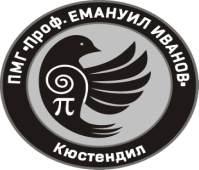 ПРИРОДОМАТЕМАТИЧЕСКА ГИМНАЗИЯ “ПРОФ. ЕМАНУИЛ ИВАНОВ” - КЮСТЕНДИЛ(2500, гр. Кюстендил, ул. ”Проф. Георги Паспалев” № 11, тел. 078/ 552259, 0886414810; e-mail: office@pmgkn.com)Приложение № 1ДОДИРЕКТОРА НАПМГ "Проф. Емануил Иванов“ЗАЯВЛЕНИЕ - ДЕКЛАРАЦИЯна основание ПМС № 20/01.02.2019 г. за изм. и доп. ПМС № 328/21.12.2017г. на МС за условията и реда за получаване на стипендии от ученици за постигнати образователни резултати /отличен успех/ - чл.3. ал.1, т.1От ........................................................................................................................................................................../име, презиме и фамилия на ученика/адрес: .........................................................................ученик от ........................ клас, специалност.Банкова сметка ...................................................................................................................................................Банка .................................................................Г - жо Директор,Желая да ми бъде отпусната стипендия за ............................... срок на учебната ...................................... г.                                                                                        /с думи/ДЕКЛАРИРАМУСПЕХ: ................................................/ отличен от предходния срок (година) - излишното се зачертава /За посочения период нямам наложени санкции с решение на педагогическия съвет.Декларатор: ................................./подпис/Проверил и заверилКласен ръководител: ........................................................./име, фамилия, подпис/